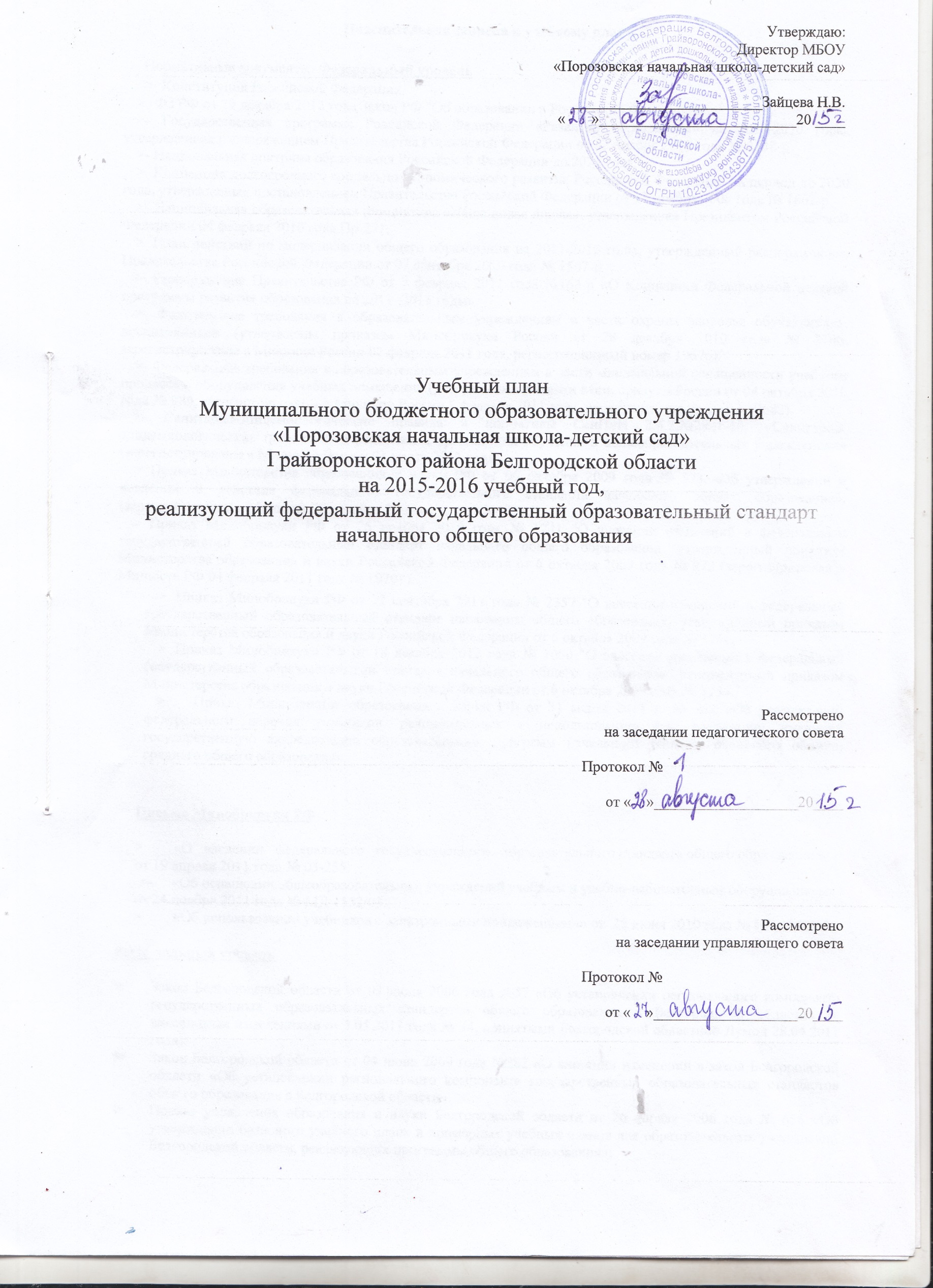                                      Пояснительная записка к учебному плануНормативные документы: Федеральный уровень>	Конституция Российской Федерации.>	ФЗ РФ от 29 декабря 2012 года Закон РФ "Об образовании в Российской Федерации".>- Государственная программа Российской Федерации «Развитие образования» на 2013-2020 годы, утвержденная распоряжением Правительства Российской Федерации от 22 ноября 2012 года № 2148-р.>- Национальная доктрина образования Российской Федерации до 2021 года.>	Концепция долгосрочного социально-экономического развития Российской Федерации на период до 2020 года, утвержденная постановлением Правительства Российской Федерации от 17 ноября 2008 года № 1662-р.>- Национальная образовательная инициатива «Наша новая школа», утвержденная Президентом Российской Федерации 04 февраля 2010 года Пр-271.План действий по модернизации общего образования на 2011-2015 годы, утвержденный распоряжением Правительства Российской Федерации от 07 сентября 2010 года № 1507-р.Распоряжение Правительства РФ от 7 февраля 2011 года №163-р «О Концепции Федеральной целевой программы развития образования на 2011 -2015 годы».>- Федеральные требования к образовательным учреждениям в части охраны здоровья обучающихся, воспитанников (утверждены приказом Минобрнауки России от 28 декабря 2010 года № 2106, зарегистрированы в Минюсте России 02 февраля 2011 года, регистрационный номер 19676).>- Федеральные требования к образовательным учреждениям в части минимальной оснащенности учебного процесса и оборудования учебных помещений (утверждены приказом Минобрнауки России от 04 октября 2010 года № 986, зарегистрированы в Минюсте России 3 февраля 2011 года, регистрационный номер 19682).>- Санитарно-эпидемиологические правила и нормативы СанПиН 2.4.2.№2821-10, «Санитарно-эпидемиологические требования к условиям и организации обучения в общеобразовательных учреждениях» (зарегистрированы в Минюсте России 03 марта 2011 года).Приказ Министерства образования и науки РФ от 06 октября 2009 года № 373 «Об утверждении и введении в действие федерального государственного стандарта начального общего образования», (зарегистрирован в Минюсте 22 декабря 2009 года, рег. №17785).Приказ Минобрнауки РФ от 26 ноября 2010 года № 1241 "О внесении изменений в федеральный государственный образовательный стандарт начального общего образования, утвержденный приказом Министерства образования и науки Российской Федерации от 6 октября 2009 года № 373 (зарегистрирован в Минюсте РФ 04 февраля 2011 года № 19707).Приказ Минобрнауки РФ от 22 сентября 2011 года № 2357 "О внесении изменений в федеральный государственный образовательный стандарт начального общего образования, утвержденный приказом Министерства образования и науки Российской Федерации от 6 октября 2009 года № 373».Приказ Минобрнауки РФ от 18 декабря 2012 года № 1060 "О внесении изменений в федеральный государственный образовательный стандарт начального общего образования, утвержденный приказом Министерства образования и науки Российской Федерации от 6 октября 2009 года № 373».>	Приказ Министерства образования и науки РФ от 31 марта 2014 г. № 253 «Об утверждении федерального перечня учебников, рекомендуемых к использованию при реализации имеющих государственную аккредитацию образовательных программ начального общего, основного общего, среднего общего образования»Письма Минобрнауки РФ>	«О   введении   федерального   государственного   образовательного стандарта общего образования» от 19 апреля 2011 года № 03-255.>-     «Об оснащении общеобразовательных учреждений учебным и учебно-лабораторным оборудованием» от 24 ноября 2011 года № МД-1552/03.>	«Об использовании учебников с электронными приложениями» от  25 июня 2010 года № ИК-1090/03.Региональный уровеньЗакон Белгородской области от 03 июля 2006 года №57 «Об установлении регионального компонента государственных образовательных стандартов общего образования в Белгородской области» (с внесенными изменениями от 3.05.2011 года № 34, принятыми Белгородской областной Думой 28.04.2011 года);Закон Белгородской области от 04 июня 2009 года №282 «О внесении изменений в закон Белгородской области «Об установлении регионального компонента государственных образовательных стандартов общего образования в Белгородской области».Приказ управления образования и науки Белгородской области от 26 апреля 2006 года № 656 «Об утверждении базисного учебного плана и примерных учебных планов для образовательных учреждений Белгородской области, реализующих программы общего образования»;Приказ департамента образования, культуры и молодёжной политики Белгородской области от 25.06.2008г. №1345 «Об утверждении Концепции развития системы общего среднего образования Белгородской области и организационного плана ее реализации»;Приказ департамента образования, культуры и молодежной политики Белгородской области от 06 мая 2009 года №935 «О внесении изменений в базисный учебный план и примерные учебные планы для общеобразовательных учреждений области»;Приказ департамента образования, культуры и молодёжной политики Белгородской области от 23 апреля 2012 № 1380 «Об утверждении базисного учебного плана и примерных учебных планов для образовательных учреждений Белгородской области, реализующих программы общего образования»Инструктивное письмо департамента образования, культуры и молодёжной   политики Белгородской   области   от 10.09.2009 г.   № 9-06/3423-ВА «Рекомендации по формированию классов, их наполняемости и максимальном объеме учебной нагрузки».Методические письма Белгородского регионального института повышения квалификации и переподготовки специалистов о преподавании предметов в 2015-2016 учебном году;Инструктивное письмо департамента образования, культуры и молодёжной политики Белгородской области «Об использовании БУП в общеобразовательных учреждениях области в 2012-2013 учебном году».Муниципальный уровеньПриказ управления образования администрации Грайворонского района «О создании образовательных округов в Грайворонском районе» №357 от 23.06.09 года;Приказ управления образования администрации Грайворонского района «О переходе образовательных учреждений на федеральный государственный образовательный стандарт начального общего образования второго поколения в 2011-2012 учебном году» №187 от 04.04.2011 года.Школьный уровеньУстав ОУ (утвержден Постановлением главы администрации Грайворонского района 28.08.2014г. № 459);Образовательная программа ОУ (утверждена на педсовете протокол              № 1 от 28.08.2012г.)Приказ ОУ «О переходе на федеральный государственный стандарт начального общего образования второго поколения в 2011 -2012 учебном году» №15 от 05.04.2011года;►	Рабочие программы по предметамЦелевая направленность, стратегические и тактические цели содержания образованияОбщей целью образования в школе является создание современной образовательной среды, обеспечивающей условия для воспитания активных и сознательных граждан демократического общества, способных брать на себя ответственность, удовлетворения потребностей обучающихся, родителей и общества в качественном образовании путем оптимизации учебно-воспитательного процесса, интеграции ИК-технологий и сохранения высоких результатов обучения.Достижение цели обеспечивается решением следующих задач:изучение и учет образовательных потребностей субъектов образовательного процесса, а также познавательных интересов и способностей обучающихся ;обновление содержания образования в соответствии с требованиями государственного образовательного стандарта общего образования и образовательными потребностями субъектов образовательного процесса;>- организация системы мониторинга качества образования, основным индикатором которого является уровень образованности, а также степень удовлетворенности обучающихся качеством образовательных услуг;>- обеспечение непосредственного участия каждого обучающегося во всех видах учебной деятельности для формирования социокультурной воспитательной среды, самовыражения и саморазвития;>- развитие дополнительного образования для более полной реализации творческого потенциала и образовательных потребностей обучающихся с учетом их индивидуальных способностей и желаний;>- сохранение и укрепление здоровья детей за счет организации мониторинга физического здоровья обучающихся и условий здоровьесберегающей организации учебного процесса;Учебный план составлен с учетом перехода на федеральный государственный образовательный стандарт второго поколения (1 - 4 классы).В 2015-2016 учебном году обучение в 1-4 классах организуется в соответствии с БУП ФГОС второго поколения.Обучение осуществляется по УМК «Школа России» под ред. Плешакова А.АУчебный план для 1 класса ориентирован на 33 учебные недели. Учебный план для 2-4 классов ориентирован на 34 учебные недели.В начале учебного года для первоклассников учитывается постепенное увеличение учебной нагрузки: в сентябре - октябре проводить ежедневно по три урока продолжительностью 35 минут каждый, четвёртый урок - в нетрадиционной форме, с ноября по декабрь - четыре 35-минутных урока, с января по май - по четыре урока по 45 минут каждый. Таким образом, объем недельной образовательной нагрузки не превышает 21 час.Продолжительность урока во 2-4 классах составляет 45 минут. Образовательная недельная нагрузка равномерно распределяется для 1 -4 классов в течение пятидневной учебной недели.Методический комплект «Школа России» представляет собой новое поколение программ и учебников для начальной школы, комплексно решающих задачи современного начального образования и направленных на реализацию новых стандартов второго поколения.Данный комплект направлен на развитие личности и обеспечение качественной подготовки обучающихся к продолжению обучения в основной школе.Обязательная часть базисного учебного плана представлена
следующими предметными областями («Филология», «Математика и
информатика», «Обществознание и естествознание (окружающий
мир)», «Основыдуховно-нравственной культуры народов России»,«Искусство»,«Технология», «Физическая культура»), каждая изкоторых направлена на решение основных задач реализации содержания учебных предметов,      входящих в их состав.Предметная область «Филология» представлена предметами «Русский язык» (5 ч. в неделю), «Литературное чтение» (4 ч. в неделю), «Иностранный язык» (2 часа в неделю во II-IVклассах).В первом полугодии 1 -го класса предмет «Русский язык» представлен курсом «Обучение грамоте. Письмо», предмет «Литературное чтение» -курсом «Обучение грамоте. Чтение».Систематическое изучение предметов «Русский язык» и «Литературное чтение» начинается со второго полугодия.Предметная область «Математика и информатика» представлена учебным предметом «Математика», который изучается в объёме 4 часа в неделю.Предметная область «Обществознание и естествознание (окружающий мир)» представлена предметом «Окружающий мир» (2 ч. в неделю в I- IVклассах).Предметная область «Искусство» представлена учебными предметами «Изобразительное искусство» и «Музыка» (по 1 ч. в неделю I-IV классах).Предметная область «Технология» представлена предметом «Технология» (1 ч. в неделю в I- IVклассах).Предметная область «Физическая культура» представлена учебным предметом «Физическая культура» (3 ч. в неделю в I- IV классах).В рамках предметной области «Основы религиозных культур и светской этики» в 4 классе осуществляется изучение предмета «Основы православной культуры» по запросу родителей (законных представителей) и детей, на основании письменного заявления родителей в объеме 1 часа в неделю (всего 34 часа).Формы промежуточной аттестацииГодовая промежуточная аттестация обучающихся 1 класса проводится в форме итоговых контрольных работ по русскому языку и математике без аттестационных испытаний.Перечень учебных предметов, курсов, дисциплин (модулей), выносимых на промежуточную аттестацию с аттестационными испытаниями, их количество и возможные формы проведения определяется соответствующим учебным планом и ежегодно рассматриваются на заседании педагогического совета с последующим утверждением приказом директора школы. В перечень учебных предметов, курсов, дисциплин ( модулей) включаются: в 2-4 классах – 2 предмета (русский язык, математика).Сроки проведения промежуточной аттестации определяются годовым учебным графиком. Формы аттестационных испытаний в рамках проведения промежуточной аттестации по конкретным предметам и классам определяются педагогическим советом и утверждаются приказом до 1 апреля текущего года. Возможными формами аттестационных испытаний в рамках проведения промежуточной аттестации во 2-4 классах являются: по русскому языку, математике – тестирование, письменная контрольная работа.  Учебный планМБОУ «Порозовская начальная школа- детский сад»на 2015 -2016 учебный годНАЧАЛЬНОЕ ОБЩЕЕ ОБРАЗОВАНИЕ( программа «Школа России»Учебный планМБОУ  «Порозовская начальная школа- детский сад»на 2015 -2016 учебный год НАЧАЛЬНОЕ ОБЩЕЕ ОБРАЗОВАНИЕгодовой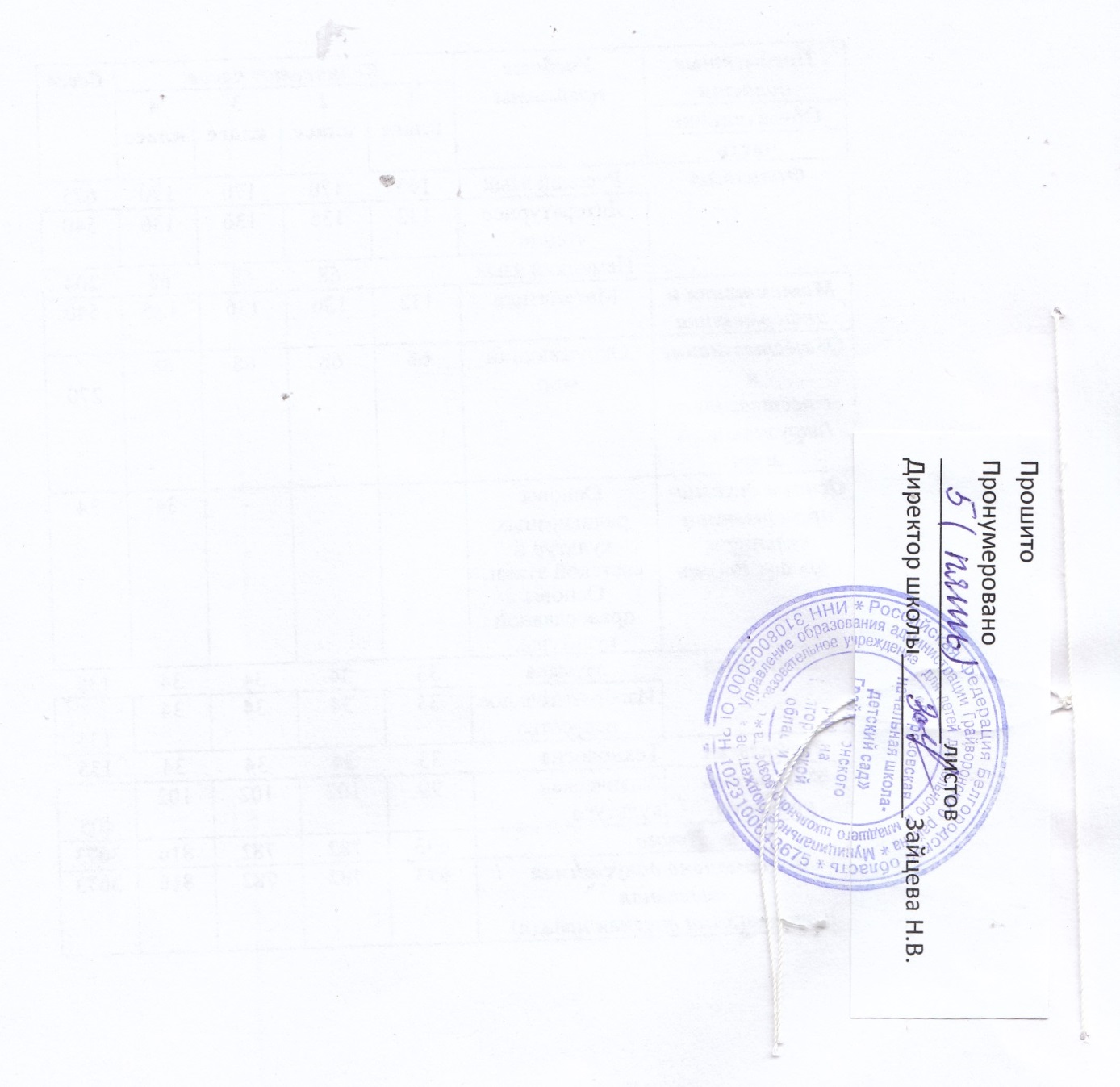 ПредметныеУчебныеКоличество часовКоличество часовКоличество часовКоличество часовВсегообластипредметы1234ОбязательнаяклассклассклассклассчастьФилологияРусский язык165170170170675Литературное132136136136540чтение540Немецкий язык686868204Математика иМатематика132136136136540информатика540ОбществознаниеОкружающий66686868и естествознаниемир270(окружающий270мир)Основы духовно-Основы---3434нравственнойрелигиозныхкультуры народов Россиикультур и светской этики. Основы православной культуры.ИскусствоМузыка33343434135Изобразительное33343434искусство135ТехнологияТехнология33343434135ФизическаяФизическая99102102102культуракультура405ИтогоИтого6937827828163073Максимально допустимая недельнаяМаксимально допустимая недельная6937827828163073нагрузка(5-ти дневная неделя)нагрузка(5-ти дневная неделя)